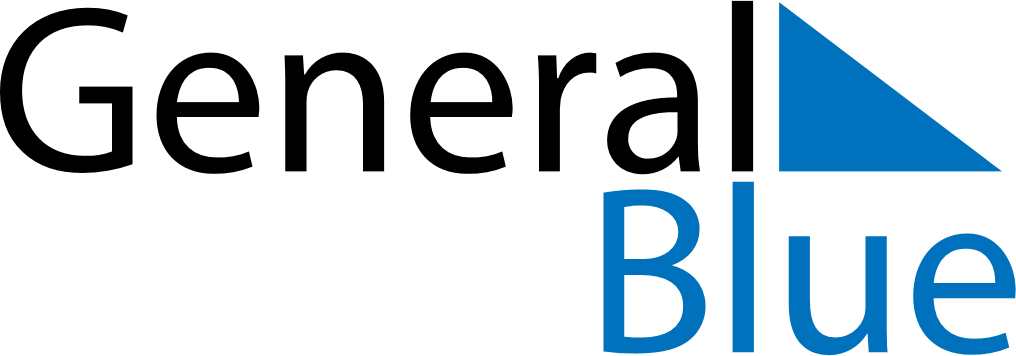 January 2026January 2026January 2026January 2026Aland IslandsAland IslandsAland IslandsSundayMondayTuesdayWednesdayThursdayFridayFridaySaturday1223New Year’s Day456789910Epiphany111213141516161718192021222323242526272829303031